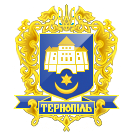 ТЕРНОПІЛЬСЬКА МІСЬКА РАДАПОСТІЙНА КОМІСІЯЗ ПИТАНЬ ЕКОНОМІКИ,ПРОМИСЛОВОСТІ,ТРАНСПОРТУ І ЗВ’ЯЗКУ, КОНТРОЛЮ ЗА ВИКОРИСТАННЯМ КОМУНАЛЬНОГО МАЙНА, ЗОВНІШНІХ ЗВ’ЯЗКІВ, ПІДПРИЄМНИЦЬКОЇ ДІЯЛЬНОСТІ, ЗАХИСТУ ПРАВ СПОЖИВАЧІВ ТА ТУРИЗМУ ____________________________________________________________________________Протокол засідання комісії №14Від 25.10.2019р.Всього членів комісії: (4) Зінь І.Ф., Грицишин А.А., Поврозник П.І., Генсерук   В.А.Присутні члени комісії: (3) Зінь І.Ф., Грицишин А.А., Генсерук   В.А.Відсутні члени комісії: (1) Поврозник П.І.Кворум є. Засідання комісії правочинне.На засідання комісії запрошені:Поливко І.М.– заступник начальника управління обліку та контролю за використанням комунального майна;Вітик В.Б - головний спеціаліст організаційного відділу виконавчого комітету управління організаційно-виконавчої роботи.Головуючий – голова комісії Зінь І.Ф.Виступив Зінь І.Ф., який запропонував розглянути повторно проект рішення міської ради «Про приватизацію об’єкта комунальної власності».Результати голосування за затвердження порядку денного: За – «3», Проти-«0», Утримались-«0». Рішення прийнято.ВИРІШИЛИ: Затвердити порядок денний засідання комісії.			Порядок денний засідання комісії:1.Перше питання порядку денного.СЛУХАЛИ:             Про приватизацію об’єкта комунальної власності.	ДОПОВІДАВ:         Поливко І.М.	ВИРІШИЛИ:	 Погодити проект рішення міської ради «Про приватизацію об’єкта комунальної власності ».Результати голосування: За –3, проти- 0, утримались-0. Рішення прийнято.Голова комісії                                                                              І.Ф.Зінь	                                                                                                     Секретар комісії						          В.А.ГенсерукПро приватизацію об’єкта комунальної власності.